PROGRAM BİLGİLERİİNGİLİZ DİLİ VE EDEBİYATI YÜKSEK LİSANS PROGRAMIProgram BilgileriAmaç: İngiliz Dili ve Edebiyatı Yüksek Lisans Programının amacı, İngiliz edebiyatını çağdaş, karşılaştırmalı ve evrensel bir perspektifle inceleyen, ileri düzeyde bir eğitimi öğrencilerine sunmaktır. Bölüm İngilizceye hakim ve İngiliz dili ve edebiyatından  mezun veya uyumlu dallardan mezun olmuş ve yoğun bir edebi eğitime uygun adaylara açıktır. Dersler seminerlerden oluşur ve  değerlendirmeler deneme ve/veya yazılı sınavlar üzerinden yapılır.Yüksek Lisans programının temeli, her öğrenci için geçerli olaraktan dört dersten oluşmaktadır. Bunların ikisi sonbahar döneminde alınır: Edebiyat Eleştirisi Kuramları I ve Batı Edebiyatının Başyapıtları, diğer ikisi ise bahar döneminde alınır: Edebiyat Eleştirisi Kuramları II ve İngiliz Edebiyatının Başyapıtları. Ayrıca 2 tane seçmeli ders ve kredisiz seminer almak zorunludur. Her ne kadar seçmeli derslerin dönemlere göre açılmaları değişkenlik gösterse de İngiliz dili ve karşılaştırmalı edebiyat dersleri düzenli olarak açılmaktadır ve bu derslere psikanalitik edebiyat kuramı, Shakespeare tiyatrosu ve Gotik edebiyat çalışmaları dahildir. İngiliz edebiyatında alt yapısı yetersiz bulunan öğrencilerin, genelde iki dönem boyunca, kredisiz olarak üniversite derslerinden hazırlık dersleri almaları beklenir.  Bu derslere harcanan zaman Yüksek Lisans programının bitirilmesi için verilen azami süreçten düşülmeyecektir. Tez yazmaya başlamadan önce öğrencilerin Yüksek Lisans İngiliz Edebiyatı Seminer dersini vermiş olmaları gerekmektedir.Hedef: Bölümün hedefi, öğrencileri yaratıcı ve açık görüşlü, mezunları yurtiçi ve yurt dışında çeşitli akademik ve araştırma kurumlarında başarılı olan, ulusal ve uluslarası düzeyde saygın araştırmalar yürüten, bilime ve insanlığa olumlu katkılar sunabilen bir bölüm olmaktır.  Program Öğrenme Çıktılarıİngiliz ve dünya edebiyatlarındaki ve Sosyal Bilimlerdeki bilgileri kültürel, sosyal, etik, estetik, politik vb konulara uygulama becerisi. Literatür tarama, çözümleme ve yorumlama becerisi.Disiplinler arası okuma yapma ve çözümleme becerisi. Edebiyat kuramlarının temel konu ve kavramlarının yaşam stratejilerinin geliştirilmesinde kullanılması becerisi. Mesleki etik ve sorumluluk bilinci.Etkin iletişim kurma becerisi. Edebiyat akımlarının evrensel ve toplumsal boyutlarda etkilerini anlamak için gerekli genişlikte eğitim.Yaşam boyu öğrenmenin gerekliliği bilinci ve bunu gerçekleştirebilme becerisiÇağdaş edebiyat konuları ve çağın kültürel sorunları hakkında bilgi sahibi olma.Edebiyat ve estetik alanlarında araştırma yapabilmek için gerekli olan kaynakları ve modern araçları kullanma becerisi. Eğitim Öğretim MetotlarıÖğretim amaçlarına ulaşımı gerçekleştirmek üzere Öğretim Amaçları ve ilgili dersler belirlenmiştir. Bu değerlendirmenin sonucu şu şekildedir:Program Çıktılarını Ölçme ve Değerlendirme SüreçleriÇıktıların sağlanabilmesi için kullanılan strateji ve süreçler aşağıdaki gibidir:1)	Eğitim programındaki her bir ders için, ders dosyasında yer alan amaçlara, ilgili eğitim stratejileri ve öğretim yöntemleri uygulanarak ulaşılmaya çalışılmıştır. Müfredat, ders içerikleri ve derslerin işleniş biçimleri ortalama olarak yılda bir kez gözden geçirilmektedir.2)	Programda edebiyat tarihindeki sorun ve kavramları, edebiyat dünyasındaki gelişmeleri tartışmayı, öğrenmeyi teşvik eden bir ortam yaratmak amacıyla alanında uzman kişiler konferans vermek üzere bölümümüzde konuk edilmektedir.3)	Çeşitli derslerde, dersin verimliliğini arttırmak, öğrencilerin güncel konularda bilgi sahibi olmalarını sağlamak, yazılı ve sözlü iletişim kurabilme, bireysel ve takım çalışması yapabilme becerilerini geliştirmek gibi amaçlarla öğrencilere çeşitli ödevler verilmekte ve sunuşlar yaptırılmaktadır.4)	Öğrenciler literatür taraması yapmaya teşvik edilmektedir.5)	Öğrencilere danışmanlık yaparak ve çeşitli konularda öğrencilerle konuşarak onların kendilerini programın önemli bir parçası olarak hissetmeleri sağlanmaktadır.  Program Çıktılarını Ölçme ve Değerlendirme MetotlarıÇıktılara erişimin ölçülmesinde aşağıda belirtilen metotların kullanılması öngörülmüştür.a)	Mezunlarımızın çalışma hayatındaki yerleşim ve başarılarıb)	Öğretim üyelerinin kendi ders dosyalarını inceleyerek değerlendirmesic)	Ders notları ve genel not ortalamalarıd)	Mezun öğrencilerimizin başka üniversitelerde doktora programlarına kabul oranlarıe)	Öğrenci temsilcilerinin Anabilim Dalı Başkanlığı ile yaptığı sözlü görüşmelerHedeflenen program çıktılarının öğrencilere kazandırılabilmesi ve ne derecede bu çıktıları kazandıklarının ölçülüp değerlendirilebilmesi için kullanılan strateji/süreç ve ölçme yöntemlerine aşağıdaki tabloda numaralarıyla atıf yapılmıştır.Öğretim Amaçlarını ile ilgili Program Çıktıları, Süreçler ve Ölçme Yöntemleri:Program Çıktılarına Ulaşma Çıktıların Derslerle İlişkilendirilmesi: Çıktıları Sağlama Ölçütleri Şu Şekildedir:Program çıktılarının derslerle ilişkilendirilmesi Zorunlu Dersler:Seçmeli Dersler:Alınacak DereceÖğrencilerin toplam 21 kredilik ders almaları ve 20.000-30.000 kelimelik bir tez yazmaları gerekmektedir. Dört dönemden (en az 3, en fazla 6 dönem) oluşan programda, birinci yıl içinde dersler tamamlandıktan sonra ikinci yıl teze ayrılır.Program başarılı bir şekilde tamamlanıp, program yeterlilikleri sağlandığında İngiliz Dili ve Edebiyatı alanında Yüksek Lisans derecesine sahip olunur.Kabul KoşullarıProgram, lisansını İngiliz Dili ve Edebiyatından ya da bölümce uygun görülen başka bir daldan almış ve yapılan yazılı ve sözlü sınavlarda İngilizce dil bilgilerini ve edebiyata karşı yeteneklerini kanıtlamış olan öğrencilere açıktır. İngiliz Edebiyatı alanındaki bilgileri yeterli bulunmayanların 1 ya da 2 dönem lisans düzeyinde hazırlık dersleri almaları gerekmektedir. Bu süre Yüksek Lisans için tanınan yasal süreden düşülmez. Ayrıca aşağıda Sosyal Bilimler Enstitüsü’nün kabul koşulları belirtilmiştir. Yurtiçi ve yurtdışı denkliği olan bir kurumdan lisans diploması almış olmak.ALES' den herhangi bir puan türünden minimum 55.000 ve üstünde puana sahip olmak. (Geçerlik süresi üç yıldır. Başvuru tarihinde ALES belgesi olmayan adaylar "özel öğrenci" statüsünde programa kabul edilebilirler.)İngilizce dil sınavından muafiyet için son iki yıl içinde girilen ÜDS veya KPDS' den 70, TOEFL' dan 84, IELTS' den 5 puana sahip olmak.İstihdam OlanaklarıMezunlarımız için eğitim ve öğretim alanının her kademesinde, devlet, vakıf kuruluşları ve özel sektörde çalışma olanağı vardır. Öğretmenlik, çevirmenlik, yazılı ve görsel yayıncılık, reklamcılık, gazetecilik, eleştirmenlik, metin yazarlığı, sinema, halkla ilişkiler, uluslararası ilişkiler, insan kaynakları gibi alanlarda iş olanakları bulunmaktadır. Üniversitelerde, çeşitli kamu ve özel eğitim kurumlarında, Dışişleri, Kültür ve Turizm, Ticaret Bakanlıklarında, yerel yönetimlerde, elçilik ve konsolosluklarda, bankalarda, turizm işletmelerinde ve çeşitli özel şirketlerde, kurumsal eğitim/öğretim ve ARGE projelerinde görev almak seçenekler arasındadır. Ayrıca Yüksek Lisans programını tamamlayan ve akademik gelişimini sürdürmek isteyen öğrenciler İngiliz edebiyatı, Amerikan edebiyatı, batı kültürleri ve edebiyatları, drama, karşılaştırmalı edebiyat, kültür araştırmaları ve benzeri alanlarda doktora programlarına katılabilirler.Mezuniyet KoşullarıÖğrencilerin toplam 21 kredilik ders almaları, 20.000-30.000 kelimeden oluşan bir Yüksek Lisans Tezi yazmaları ve tez savunmasında başarılı olmaları zorunludur. Yüksek Lisans derslerini tamamlayan öğrencilerin tez yazma aşamasına geçebilmeleri için genel not ortalamalarının en az 2.50 olması gereklidir. Girdikleri programda eğitim ve öğretimini başarıyla tamamlayan öğrencilere Yüksek Lisans diploması verilir. Diplomalarda yer alacak unvanlar Senato kararı ile belirlenir. Yüksek Lisans eğitimi ve öğrenimi sonunda verilen diplomalarda Sosyal Bilimler Enstitüsü Müdürü ve Rektörün imzası bulunur. Onur listesine alınan öğrencilere diploma ile birlikte bu durumunu gösteren özel bir belge verilir.Anabilim Dalı Başkanı ve AKTS Koord. İletişim BilgileriProf. Dr. Mediha Göbenli KoçTel. 0535 738 69 52e-mail: gobenli@yeditepe.edu.trYard. Doç. Dr. Charles Daniel SabatosTel: 0541 794 20 32e-mail: csabatos@yeditepe.edu.tr(T: Teorik – L: Laboratuvar – U: Uygulama – KR: Dersin Kredisi – AKTS: Avrupa Kredi Transfer Sisteminde dersin kredisi)1.Öğrencilere olanaklar ölçüsünde en modern eğitim öğretim olanakları ve ortamı sunulması.2.Edebiyat ve eleştiride temel kuram ve kavramların iyi kavranması için yeterli bir eğitimin verilmesi.3.Çok yönlü düşünme ve çözümleme yeteneğinin kazandırılması.4.Seminerler vermek üzere alanında uzman kişileri davet ederek farklı edebiyat ve eleştiri konularında değişik bakış açılarının kazanımının elde edilmesi. 5.Tez, ödev, rapor hazırlama ve sunuş yapma ortamlarında literatür araştırması yapma, yabancı dil ve bilgisayar becerilerini kullanma, yaratıcılık ve eleştirel düşünme becerilerinin geliştirilmesi.Öğretim AmaçlarıBu Amaçları Sağlamaya Yönelik Zorunlu DerslerÖA1. Öğrencilerin İngiliz ve dünya edebiyatları edebiyatlarının örneklerindeki düşünce ve kültürler hakkında bilgi sahibi olmaları, akademik çalışmalarda, edebi metinlerin analizinde kullanılacak kavram ve terminoloji ile donatılması. CPLT 501-502, CPLT 509, CPLT 510, CPLT 515-516, CPLT 521, ELIT 531-532, ELIT 533, ELIT 534, ELIT 535, ELIT 543, CPLT 555, CPLT 595, CPLT 598, CPLT 599 ÖA2. Öğrencilerin başarılı bir edebiyat eğitimi için gereken eleştirel bakış, analitik yaklaşım, çok yönlü bakış, çözümleme, yorumlama ve sonuç çıkarma becerileri ile donatılması.CPLT 501-502, CPLT 509, CPLT 510, CPLT521, CPLT 595, CPLT 598, CPLT 599 ÖA3. Öğrencilerin etkili iletişim kurabilen, özellikle yazılı ve sözlü sunumda başarılı, disiplinlerarası çalışma yapabilen, yaratıcı, öğrenmeyi bilen, özgüven sahibi, alanlarında özgün fikirler üreten edebiyatçılar olarak yetiştirilmesi.CPLT 501-502, CPLT 509, CPLT 510, CPLT 521, CPLT 595,  598, ELIT 534, ELIT 541, ELIT 543, CPLT 555,  CPLT 599 ÖA4. Yaşam boyu eğitim anlayışıyla, her türlü bilgi kaynağından yararlanarak mesleki ve kişisel gelişimlerini sürdürmeye hazırlanmaları.CPLT 501-502, CPLT 509, CPLT 510, CPLT 521, PLT 595, CPLT 598, CPLT 599 ÖA5. Öğrencilere alan uygulamaları için gerekli olan çağdaş araçları seçme, kullanma, geliştirme ve bilişim teknolojilerini etkin bir şekilde kullanma becerisi kazandırılması.CPLT 509, CPLT 510, CPLT 595, CPLT 598, CPLT 599 ÖA6. Öğrencilerin mesleki, hukuki ve sosyal etik bilincine sahip olan ve kazanımlarını gerek bireysel gerekse toplumsal fayda sağlamak amacıyla kullanma farkındalığı olan, sorumluluk duygusu ve toplumsal duyarlılıkları gelişmiş bireyler olarak yetiştirilmesi.CPLT 501-502, CPLT 509, CPLT 510, CPLT 515-516, CPLT 521, ELIT 531-532, ELIT 533, ELIT 534, ELITT 535, ELITT 543, CPLT 555, CPLT 595, CPLT 598, CPLT 599İlgili Program ÇıktılarıSüreçlerÖlçmeİngiliz ve dünya edebiyatlarındaki ve Sosyal Bilimlerdeki bilgileri kültürel, sosyal, etik, estetik, politik vb konulara uygulama becerisi2,3,4a,b,c,d,eLiteratür tarama, çözümleme ve yorumlama becerisi3,4c,dDisiplinler arası okuma yapma ve çözümleme becerisi3,4a,b,c,d,eEdebiyat kuramlarının temel konu ve kavramlarının yaşam stratejilerinin geliştirilmesinde kullanılması becerisi2,3a,d,eMesleki etik ve sorumluluk bilinci3,4,5a,b,c,d,eEtkin iletişim kurma becerisi2,3,4,5a,c,d,eEdebiyat akımlarının evrensel ve toplumsal boyutlarda etkilerini anlamak için gerekli genişlikte eğitim2,3,4,5a,dYaşam boyu öğrenmenin gerekliliği bilinci ve bunu gerçekleştirebilme becerisi2,3,5a,dÇağdaş edebiyat konuları ve çağın kültürel sorunları hakkında bilgi sahibi olma1,2,3,4,5a,dEdebiyat ve estetik alanlarında araştırma yapabilmek için gerekli olan kaynakları ve modern araçları kullanma becerisi3,4a,c,dÇıktıÇıktıları Sağlama Ölçütleri (0-1-2)İngiliz ve dünya edebiyatlarındaki ve Sosyal Bilimlerdeki bilgileri kültürel, sosyal, etik, estetik, politik vb konulara uygulama becerisiDers konularının İngiliz ve dünya edebiyatlarındaki ve Sosyal Bilimlerdeki bilgilerin kavranması ve çözümlenmesine yönelik olması. Edebiyat tarihi, kuramı, metin incelemesi ve eleştiri dersin %50 ve fazlasında kullanılıyorsa => 4,5 Dersin %50’sinden azında kullanılıyorsa =>2,3 Hiç kullanılmıyorsa => 1 Literatür tarama, çözümleme ve yorumlama becerisi Derste literatür taraması, çözümlemesi ve yorumlaması varsa =>4,5 Ders özgün metinler üzerinden gösteriliyorsa =>2.3 Hiç kullanılmıyorsa => 1Disiplinler arası okuma yapma ve çözümleme becerisi Dersin içerik ve işlenişi bölüm dışındaki öğrencilere açıksa =>4,5 Derste edebiyat dışındaki disiplinler ile ilgili bir çalışma varsa =>2,3 Hiç kullanılmıyorsa => 1Edebiyat kuramlarının temel konu ve kavramlarının yaşam stratejileri geliştirilmesinde kullanılması becerisi Dersin %50’sinden fazlası edebiyattaki kuramsal  problemlerin çözümlenmesinin gerçek yaşam olaylarına uyarlanmasına dayalı ise =>4,5 %50’sinden azında varsa =>2,3 Hiç kullanılmıyorsa => 1Mesleki etik ve sorumluluk bilinci1- Derste edebi ve akademik metinlerin oluşturulmasında yöntem tartışması2- Derste eleştiri  ve edebiyat çözümlemeleri sonucu edebi ve akademik metinlerin oluşturulmasında uyulması gereken etik kuralların belirtilmesi Derste her iki maddenin birden sağlanması => 4,5 Sadece bir maddenin sağlanması =>2,3 Hiçbir maddenin sağlanmaması => 1Etkin iletişim kurma becerisi1. Sunumda çeşitli gereçlerden yararlanılıyor 2. Sadece sözlü sunum yapılıyor3. Yazılı ödev sunuluyor Dersin en az iki maddeyi sağlaması => 4,5 Sadece bir maddeyi sağlaması =>2,3 Hiçbir maddeyi sağlamaması => 1Edebiyat akımlarının evrensel ve toplumsal boyutlarda etkilerini anlamak için gerekli genişlikte eğitim1. Ders anlatımı çözümlemeye yönelik2. Seminerlere katılım destekleniyor3. Konferans yapılmakta/desteklenmekte Dersin en az iki maddeyi sağlaması => 4,5 Sadece bir maddeyi sağlaması =>2,3 Hiçbir maddeyi sağlamaması => 1Yaşam boyu öğrenmenin gerekliliği bilinci ve bunu gerçekleştirebilme becerisi1. Derste edebiyat konularında araştırma (literatür) yapılmasını sağlayacak ödev verilmesi2. Kendi başına yeni bir konuda birşey öğrenmeyi teşvik ve edebiyat faaliyetinin kişinin kendisini gerçekleştirmesine yönelik bir etkinlik olması ve yaşam boyu sürekliliği3. Yaşam boyu öğrenmeyi sürdürebileceği kaynaklara yönlendirmek Dersin en az iki maddeyi sağlaması => 4,5 Sadece bir maddeyi sağlaması =>2,3 Hiçbir maddeyi sağlamaması => 1Çağdaş edebiyat konuları ve çağın kültürel sorunları hakkında bilgi sahibi olma1. Çağdaş edebiyat ve eleştiri  akımları konusundaki kaynaklara yönlendirmek2. Derste yeni edebiyat ve eleştiri akımlardan bahsetmek3. Çağdaş edebiyat ve eleştiri akımları ile ilgili sunum, ödev, çalışma yapmak Dersin en az iki maddeyi sağlaması => 4,5 Sadece bir maddeyi sağlaması =>2,3 Hiçbir maddeyi sağlamaması => 1Edebiyat ve estetik alanlarında araştırma yapabilmek için gerekli olan kaynakları ve modern araçları kullanma becerisi1. Ders için gerekli veri tabanlarının kullanımı2. Derslerle ilgili olarak bilgisayar veya diğer teknolojik ürünlerin kullanımı Dersin iki maddeyi sağlaması => 4,5 Sadece bir maddeyi sağlaması =>2,3 Hiçbir maddeyi sağlamaması => 1ÇIKTIİngiliz ve dünya edebiyat-larındaki ve Sosyal Bilimler-deki bilgileri kültürel, sosyal, etik, estetik, politik vb konulara uygulama becerisiLiteratür tarama, çözümleme ve yorumlama becerisiDisiplinler arası okuma yapma ve çözümleme becerisiEdebiyat kuramlarının temel konu ve kavram-larının yaşam strateji-lerinin geliştiril-mesinde kullanıl-ması becerisiMesleki ve etik sorumluluk bilinciEtkin iletişim kurma becerisiEdebiyat akımlarının evrensel ve toplumsal boyutlarda etkilerini anlamak için gerekli genişlikte eğitimYaşam boyu öğrenme-nin gerekliliği bilinci ve bunu gerçekleş-tirebilme becerisiÇağdaş edebiyat konuları ve çağın kültürel sorunları hakkında bilgi sahibi olmaEdebiyat araştır-maları yapabil-mek için gerekli olan kaynakları ve modern araçları kullanma becerisiCPLT 5013444224244CPLT 5023444224244CPLT 5093543554445CPLT 5103442432342ÇIKTIİngiliz ve dünya edebiyat-larındaki ve Sosyal Bilimler-deki bilgileri kültürel, sosyal, etik, estetik, politik vb konulara uygulama becerisiLiteratür tarama, çözümleme ve yorumlama becerisiDisiplinler arası okuma yapma ve çözümleme becerisiEdebiyat kuramlarının temel konu ve kavram-larının yaşam strateji-lerinin geliştiril-mesinde kullanıl-ması becerisiMesleki ve etik sorumluluk bilinciEtkin iletişim kurma becerisiEdebiyat akımlarının evrensel ve toplumsal boyutlarda etkilerini anlamak için gerekli genişlikte eğitimYaşam boyu öğrenme-nin gerekliliği bilinci ve bunu gerçekleş-tirebilme becerisiÇağdaş edebiyat konuları ve çağın kültürel sorunları hakkında bilgi sahibi olmaEdebiyat araştır-maları yapabil-mek için gerekli olan kaynakları ve modern araçları kullanma becerisiCPLT 595 3551553545CPLT 5983551553145CPLT 5993552235342ÇIKTIİngiliz ve dünya edebiyat-larındaki ve Sosyal Bilimler-deki bilgileri kültürel, sosyal, etik, estetik, politik vb konulara uygulama becerisiLiteratür tarama, çözümleme ve yorumlama becerisiDisiplinler arası okuma yapma ve çözümleme becerisiEdebiyat kuramlarının temel konu ve kavram-larının yaşam strateji-lerinin geliştiril-mesinde kullanma becerisiMesleki ve etik sorumluluk bilinciEtkin iletişim kurma becerisiEdebiyat akımlarının evrensel ve toplumsal boyutlarda etkilerini anlamak için gerekli genişlikte eğitimYaşam boyu öğrenme-nin gerekliliği bilinci ve bunu gerçekleş-tirebilme becerisiÇağdaş edebiyat konuları ve çağın kültürel sorunları hakkında bilgi sahibi olmaEdebiyat araştır-maları yapabil-mek için gerekli olan kaynakları ve modern araçları kullanma becerisiCPLT 5154443343354CPLT 5164553444454CPLT 5213444224244ELIT 5314553444454ELIT 5323352234342ELIT 5333352235342ÇIKTIİngiliz ve dünya edebiyat-larındaki ve Sosyal Bilimler-deki bilgileri kültürel, sosyal, etik, estetik, politik vb konulara uygulama becerisiLiteratür tarama, çözümleme ve yorumlama becerisiDisiplinler arası okuma yapma ve çözümleme becerisiEdebiyat kuramlarının temel konu ve kavram-larının yaşam strateji-lerinin geliştiril-mesinde kullanma becerisiMesleki ve etik sorumluluk bilinciEtkin iletişim kurma becerisiEdebiyat akımlarının evrensel ve toplumsal boyutlarda etkilerini anlamak için gerekli genişlikte eğitimYaşam boyu öğrenme-nin gerekliliği bilinci ve bunu gerçekleş-tirebilme becerisiÇağdaş edebiyat konuları ve çağın kültürel sorunları hakkında bilgi sahibi olmaEdebiyat araştır-maları yapabil-mek için gerekli olan kaynakları ve modern araçları kullanma becerisiELIT 5343342235342ELIT 5354553444454ELIT 5413444224244ELIT 5434553444454CPLT 5553452244244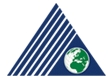 YEDİTEPE ÜNİVERSİTESİ SOSYAL BİLİMLER ENSİTÜSÜİNGİLİZ DİLİ VE EDEBİYATI YÜKSEK LİSANS DERS PROGRAMIBİRİNCİ YIL - BİRİNCİ DÖNEMTLUKRAKTSCPLT 501Çağdaş Eleştiri Kuramlarında Temel Sorunlar I30038CPLT 509Batı Edebiyatının Başyapıtları30338CPLT 595Edebiyatta Bilimsel Yöntemler ve Etik30037SEÇMELİ DERS (1)30037TOPLAM KREDİ:1230BİRİNCİ YIL - İKİNCİ DÖNEMTLUKRAKTSCPLT 502Çağdaş Eleştiri Kuramlarında Temel Sorunlar II30038CPLT 510İngiliz Edebiyatının Başyapıtları30038CPLT 598İngiliz Edebiyatı Yüksek Lisans Semineri30007SEÇMELİ DERS (2)30037TOPLAM KREDİ:930İKİNCİ YIL – BİRİNCİ  DÖNEMTLUKRAKTSCPLT 599Bitirme Tezi003030TOPLAM KREDİ:030İKİNCİ YIL – İKİNCİ  DÖNEMTLUKRAKTSCPLT 599Bitirme Tezi003030TOPLAM KREDİ:030Diploma için GerekenKredi21AKTS120Ders Sayısı8Ders Kategori ListesiAKTSZorunlu DerslerZorunlu DerslerCPLT 501 ÇAĞDAŞ ELEŞTİRİ KURAMLARINDA TEMEL SORUNLAR I8CPLT 502 ÇAĞDAŞ ELEŞTİRİ KURAMLARINDA TEMEL SORUNLAR II8CPLT 509 BATI EDEBİYATININ BAŞYAPITLARI8CPLT 510 İNGİLİZ EDEBİYATININ BAŞYAPITLARI8CPLT 595 EDEBİYATTA BİLİMSEL YÖNTEMLER VE ETİK7CPLT 598 İNGİLİZ EDEBİYATI YÜKSEK LİSANS SEMİNERİ 3CPLT 599 BİTİRME TEZİ30Seçmeli DerslerSeçmeli DerslerCPLT 515 PSİKANALİTİK ELEŞTİRİ KURAMLARI I 7CPLT 516 PSİKANALİTİK ELEŞTİRİ KURAMLARI II 7CPLT 521 KARŞILAŞTIRMALI EDEBİYAT VE KÜLTÜR ÇALIŞMALARI İLE İLGİLİ KURAMLAR 7ELIT 531 VİKTORYA DÖNEMİ ŞİİRİ 7ELIT 532 VİKTORYA DÖNEMİ ROMANI7ELIT 533 YİRMİNCİ YÜZYIL ŞİİRİ7ELIT 534 YİRMİNCİ YÜZYIL ROMANI7ELIT 535 GOTİK ÇALIŞMA VE TEORİLERİ7ELIT 541 İNGİLİZ TİYATROSUNA GİRİŞ7ELIT 543 SHAKESPEAR TİYATROSUNDA SEÇİLMİŞ KONULAR7CPLT 555 AVRUPA EDEBİYATINDA TÜRKLER7